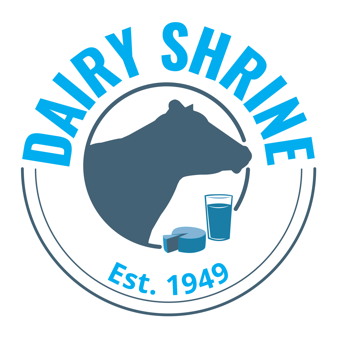 Kildee Graduate Studies Scholarship ApplicationH.H. Kildee, long time Dean of the College of Agriculture at Iowa State University, was an outstanding judge of dairy cattle and supporter of student judging programs and activities.  In 1950, Dairy Shrine established a scholarship in his honor to be awarded for graduate study to a student who excelled in dairy cattle judging. The Top 25 All-American contestants in one of the past three National Intercollegiate Dairy Cattle Contests PLUS the members of the First & Second Place teams in the past three National Intercollegiate Dairy Challenge Contests are eligible to apply for up to two $3,000 scholarships. Students may apply for the scholarship in their junior or senior year of college. These scholarships are to be used for advanced study related to the dairy industry (production agriculture, manufacturing, marketing, agricultural law, business, veterinary medicine and environmental sciences) at the school of their choice. The scholarship will be paid in two installments.  The recipient must submit an official transcript following their first year of graduate study to the Executive Director to receive the final payment.  Scholarship recipients will be recognized at the Dairy Shrine Awards Banquet.Application/Letter of Recommendation/Transcripts are accepted from March 1, until April 15, midnight, CST.Instructions for applying:Please review all of the requirements listed on the scholarship section at www.dairyshrine.orgDownload this application and type in your responses. Save the file as KG.Last Name.First Name.doc. Email to info@dairyshrine.org.  If you have problems please e-mail Dairy Shrine.Send one letter of recommendation from a faculty member who is familiar with the applicant’s activities and academic achievements.  Please have letter emailed to info@dairyshrine.org. Mail an official transcript showing all college courses to be viewed only by the Dairy Shrine Executive Director.  Dairy Shrine Kildee Graduate Application – Page 2I.   Personal Data Applicant											Last Name			First Name			Middle InitialCollege/University Major Complete Home Address	    (     )		 	       		(     )     Home Phone Number			Cell Phone NumberEmail Address II.   Academic StandingCollege overall grade point average:           based on a         point scaleIII.  Dairy Challenge or Dairy Judging AwardsDairy Cattle Judging – National Intercollegiate ContestPlacing			Year	Dairy Cattle Judging – Other Competitions (Collegiate, 4-H, FFA)	          	Contest 				Placing		Year	National Dairy Challenge ContestPlacing			Year	 Regional Dairy Challenge Contest(s)Placing			Year	Dairy Shrine Kildee Graduate Application – Page 3IV. Leadership Ability and Extracurricular Activities	Student Organization / Dairy Club Activities and Offices Held in college: (10 maximum)Other Current Organizational Activities and Offices Held (10 maximum)Honorary or Professional Societies; Honors and Awards received recently: (10 maximum)Dairy Shrine Kildee Graduate Application – Page 4V. Interest / Background / Experience with Dairy Cattle 	In 500 words or less, describe your dairy cattle enthusiasmVI. Plans for the FutureIn 500 words or less, describe your plans for the future and how a Kildee Graduate Scholarship would assist you in meeting your goals._________________________________________________________________________________________Dairy Shrine Board of Directors:  Students who are members of Dairy Shrine are eligible to serve on the Board of Directors for Dairy Shrine.  A Board term is for 3 years and terms begin at the October Annual Meeting.  Please check below if you would be interested in serving a 3-year term on the Dairy Shrine Board of Directors if recommended by the Dairy Shrine Nominating Committee and elected to the Board of Directors at the Dairy Shrine Annual Meeting in October.____ Yes, I would like the Dairy Shrine Nominating Committee to consider me as a candidate for the Dairy Shrine Board of Directors.